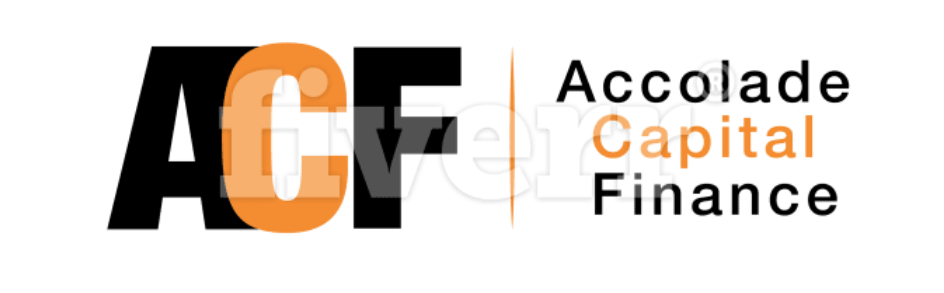 Email or Mail Application to:Accolade Capital Finance LLC6545 Market Ave., North STE 100North Canton, OH 44721Ian JoyceSenior Analystijoyce@accoladecapital.comLESSEE COMPANY INFORMATIONLESSEE COMPANY INFORMATIONLESSEE COMPANY INFORMATIONLESSEE COMPANY INFORMATIONLESSEE COMPANY INFORMATIONLESSEE COMPANY INFORMATIONLESSEE COMPANY INFORMATIONLESSEE COMPANY INFORMATIONLESSEE COMPANY INFORMATIONLESSEE COMPANY INFORMATIONCompany Name:      Company Name:      Company Name:      Company Name:      Company Name:      E-mail:      E-mail:      E-mail:      E-mail:      E-mail:      Company Address:      Company Address:      Company Address:      City:      City:      State:      State:      State:      Zip:      Zip:      Signer:      Signer:      Signer:      Title:      Title:      Tel #:     Tel #:     Tel #:     State Corp. Filing #State Corp. Filing #Type of Business:	 Non-Profit	 Proprietorship		 Partnership	 CorporationType of Business:	 Non-Profit	 Proprietorship		 Partnership	 CorporationType of Business:	 Non-Profit	 Proprietorship		 Partnership	 CorporationNumber of Yearsin Business:      Number of Yearsin Business:      Fax #:      Fax #:      Fax #:      Annual Sales:      Annual Sales:      PERSONAL INFORMATION ON OFFICERS, PARTNERS OR GUARANTORSPERSONAL INFORMATION ON OFFICERS, PARTNERS OR GUARANTORSPERSONAL INFORMATION ON OFFICERS, PARTNERS OR GUARANTORSPERSONAL INFORMATION ON OFFICERS, PARTNERS OR GUARANTORSPERSONAL INFORMATION ON OFFICERS, PARTNERS OR GUARANTORSPERSONAL INFORMATION ON OFFICERS, PARTNERS OR GUARANTORSPERSONAL INFORMATION ON OFFICERS, PARTNERS OR GUARANTORSPERSONAL INFORMATION ON OFFICERS, PARTNERS OR GUARANTORSPERSONAL INFORMATION ON OFFICERS, PARTNERS OR GUARANTORSPERSONAL INFORMATION ON OFFICERS, PARTNERS OR GUARANTORSName:      Name:      Title:      Title:      SSN:      SSN:      SSN:      % Ownership:      % Ownership:      % Ownership:      Home Address:      Home Address:      City/State:      City/State:      Zip:      Zip:      Zip:      Cell Phone:      Cell Phone:      Cell Phone:      Name:      Name:      Title:      Title:      SSN:      SSN:      SSN:      % Ownership:      % Ownership:      % Ownership:      Home Address:      Home Address:      City/State:      City/State:      Zip:      Zip:      Zip:      Cell Phone:      Cell Phone:      Cell Phone:      REFERENCESREFERENCESREFERENCESREFERENCESREFERENCESREFERENCESREFERENCESREFERENCESREFERENCESREFERENCESBank Name:      Bank Name:      Account #:      Account #:      Phone:      Phone:      Phone:      Contact:      Contact:      Contact:      Bank Name:      Bank Name:      Account #:      Account #:      Phone:      Phone:      Phone:      Contact:      Contact:      Contact:      Finance Company Name:      Finance Company Name:      Account #:      Account #:      Phone:      Phone:      Phone:      Contact:      Contact:      Contact:      Finance Company Name:      Finance Company Name:      Account #:      Account #:      Phone:      Phone:      Phone:      Contact:      Contact:      Contact:      Insurance Name:      Insurance Name:      Account #:      Account #:      Phone:      Phone:      Phone:      Contact:      Contact:      Contact:      DECLARATIONDECLARATIONDECLARATIONDECLARATIONDECLARATIONDECLARATIONDECLARATIONDECLARATIONDECLARATIONDECLARATIONThis application may be executed by facsimile signature(s).  Delivery of this application bearing a facsimile signature(s) shall have the same force and effect as if the application bore an inked original signature(s). The above information, together with any accompanying financial statements, schedules, or other materials, is submitted for the purpose of obtaining credit and is warranted to be true, correct and complete.  The undersigned hereby warrants that any individual identified above who is either a principal, a personal guarantor or a sole proprietor of the credit applicant, recognizing that his or her individual credit history may be a factor in the evaluation of the credit history of the applicant, has provided his/her written authorization for inquiry into their credit worthiness, including but not limited to obtaining a consumer credit report, and shall hold Patriot Equipment Finance and its assignees, agents or nominees harmless from same.  You understand that such investigation may include seeking information as to the background, credit and financial responsibility of your officers and principals (or any of them).  The Federal Equal Credit Opportunity Act prohibits creditors from discriminating against credit applicants on the basis of race, color, religion, national origin, sex, marital status or age (provided the applicant has the capacity to enter into the binding contract); because all or part of the applicant’s income derives from any public assistance program; or because the applicant has in good faith exercised any right under the Consumer Credit Protection Act.  If for any reason your application for business credit is denied, you have the right to a written statement of the specific reasons for the denial.  To obtain the statement, please write to Patriot Equipment Finance, LLC @ 13702 Pearl Rd., Strongsville, OH 44136 within 60 days from the date you are notified of our decision.  We will send you a written statement of reasons for the denial of credit within 30 days of receiving your request for the statement.This application may be executed by facsimile signature(s).  Delivery of this application bearing a facsimile signature(s) shall have the same force and effect as if the application bore an inked original signature(s). The above information, together with any accompanying financial statements, schedules, or other materials, is submitted for the purpose of obtaining credit and is warranted to be true, correct and complete.  The undersigned hereby warrants that any individual identified above who is either a principal, a personal guarantor or a sole proprietor of the credit applicant, recognizing that his or her individual credit history may be a factor in the evaluation of the credit history of the applicant, has provided his/her written authorization for inquiry into their credit worthiness, including but not limited to obtaining a consumer credit report, and shall hold Patriot Equipment Finance and its assignees, agents or nominees harmless from same.  You understand that such investigation may include seeking information as to the background, credit and financial responsibility of your officers and principals (or any of them).  The Federal Equal Credit Opportunity Act prohibits creditors from discriminating against credit applicants on the basis of race, color, religion, national origin, sex, marital status or age (provided the applicant has the capacity to enter into the binding contract); because all or part of the applicant’s income derives from any public assistance program; or because the applicant has in good faith exercised any right under the Consumer Credit Protection Act.  If for any reason your application for business credit is denied, you have the right to a written statement of the specific reasons for the denial.  To obtain the statement, please write to Patriot Equipment Finance, LLC @ 13702 Pearl Rd., Strongsville, OH 44136 within 60 days from the date you are notified of our decision.  We will send you a written statement of reasons for the denial of credit within 30 days of receiving your request for the statement.This application may be executed by facsimile signature(s).  Delivery of this application bearing a facsimile signature(s) shall have the same force and effect as if the application bore an inked original signature(s). The above information, together with any accompanying financial statements, schedules, or other materials, is submitted for the purpose of obtaining credit and is warranted to be true, correct and complete.  The undersigned hereby warrants that any individual identified above who is either a principal, a personal guarantor or a sole proprietor of the credit applicant, recognizing that his or her individual credit history may be a factor in the evaluation of the credit history of the applicant, has provided his/her written authorization for inquiry into their credit worthiness, including but not limited to obtaining a consumer credit report, and shall hold Patriot Equipment Finance and its assignees, agents or nominees harmless from same.  You understand that such investigation may include seeking information as to the background, credit and financial responsibility of your officers and principals (or any of them).  The Federal Equal Credit Opportunity Act prohibits creditors from discriminating against credit applicants on the basis of race, color, religion, national origin, sex, marital status or age (provided the applicant has the capacity to enter into the binding contract); because all or part of the applicant’s income derives from any public assistance program; or because the applicant has in good faith exercised any right under the Consumer Credit Protection Act.  If for any reason your application for business credit is denied, you have the right to a written statement of the specific reasons for the denial.  To obtain the statement, please write to Patriot Equipment Finance, LLC @ 13702 Pearl Rd., Strongsville, OH 44136 within 60 days from the date you are notified of our decision.  We will send you a written statement of reasons for the denial of credit within 30 days of receiving your request for the statement.This application may be executed by facsimile signature(s).  Delivery of this application bearing a facsimile signature(s) shall have the same force and effect as if the application bore an inked original signature(s). The above information, together with any accompanying financial statements, schedules, or other materials, is submitted for the purpose of obtaining credit and is warranted to be true, correct and complete.  The undersigned hereby warrants that any individual identified above who is either a principal, a personal guarantor or a sole proprietor of the credit applicant, recognizing that his or her individual credit history may be a factor in the evaluation of the credit history of the applicant, has provided his/her written authorization for inquiry into their credit worthiness, including but not limited to obtaining a consumer credit report, and shall hold Patriot Equipment Finance and its assignees, agents or nominees harmless from same.  You understand that such investigation may include seeking information as to the background, credit and financial responsibility of your officers and principals (or any of them).  The Federal Equal Credit Opportunity Act prohibits creditors from discriminating against credit applicants on the basis of race, color, religion, national origin, sex, marital status or age (provided the applicant has the capacity to enter into the binding contract); because all or part of the applicant’s income derives from any public assistance program; or because the applicant has in good faith exercised any right under the Consumer Credit Protection Act.  If for any reason your application for business credit is denied, you have the right to a written statement of the specific reasons for the denial.  To obtain the statement, please write to Patriot Equipment Finance, LLC @ 13702 Pearl Rd., Strongsville, OH 44136 within 60 days from the date you are notified of our decision.  We will send you a written statement of reasons for the denial of credit within 30 days of receiving your request for the statement.This application may be executed by facsimile signature(s).  Delivery of this application bearing a facsimile signature(s) shall have the same force and effect as if the application bore an inked original signature(s). The above information, together with any accompanying financial statements, schedules, or other materials, is submitted for the purpose of obtaining credit and is warranted to be true, correct and complete.  The undersigned hereby warrants that any individual identified above who is either a principal, a personal guarantor or a sole proprietor of the credit applicant, recognizing that his or her individual credit history may be a factor in the evaluation of the credit history of the applicant, has provided his/her written authorization for inquiry into their credit worthiness, including but not limited to obtaining a consumer credit report, and shall hold Patriot Equipment Finance and its assignees, agents or nominees harmless from same.  You understand that such investigation may include seeking information as to the background, credit and financial responsibility of your officers and principals (or any of them).  The Federal Equal Credit Opportunity Act prohibits creditors from discriminating against credit applicants on the basis of race, color, religion, national origin, sex, marital status or age (provided the applicant has the capacity to enter into the binding contract); because all or part of the applicant’s income derives from any public assistance program; or because the applicant has in good faith exercised any right under the Consumer Credit Protection Act.  If for any reason your application for business credit is denied, you have the right to a written statement of the specific reasons for the denial.  To obtain the statement, please write to Patriot Equipment Finance, LLC @ 13702 Pearl Rd., Strongsville, OH 44136 within 60 days from the date you are notified of our decision.  We will send you a written statement of reasons for the denial of credit within 30 days of receiving your request for the statement.This application may be executed by facsimile signature(s).  Delivery of this application bearing a facsimile signature(s) shall have the same force and effect as if the application bore an inked original signature(s). The above information, together with any accompanying financial statements, schedules, or other materials, is submitted for the purpose of obtaining credit and is warranted to be true, correct and complete.  The undersigned hereby warrants that any individual identified above who is either a principal, a personal guarantor or a sole proprietor of the credit applicant, recognizing that his or her individual credit history may be a factor in the evaluation of the credit history of the applicant, has provided his/her written authorization for inquiry into their credit worthiness, including but not limited to obtaining a consumer credit report, and shall hold Patriot Equipment Finance and its assignees, agents or nominees harmless from same.  You understand that such investigation may include seeking information as to the background, credit and financial responsibility of your officers and principals (or any of them).  The Federal Equal Credit Opportunity Act prohibits creditors from discriminating against credit applicants on the basis of race, color, religion, national origin, sex, marital status or age (provided the applicant has the capacity to enter into the binding contract); because all or part of the applicant’s income derives from any public assistance program; or because the applicant has in good faith exercised any right under the Consumer Credit Protection Act.  If for any reason your application for business credit is denied, you have the right to a written statement of the specific reasons for the denial.  To obtain the statement, please write to Patriot Equipment Finance, LLC @ 13702 Pearl Rd., Strongsville, OH 44136 within 60 days from the date you are notified of our decision.  We will send you a written statement of reasons for the denial of credit within 30 days of receiving your request for the statement.This application may be executed by facsimile signature(s).  Delivery of this application bearing a facsimile signature(s) shall have the same force and effect as if the application bore an inked original signature(s). The above information, together with any accompanying financial statements, schedules, or other materials, is submitted for the purpose of obtaining credit and is warranted to be true, correct and complete.  The undersigned hereby warrants that any individual identified above who is either a principal, a personal guarantor or a sole proprietor of the credit applicant, recognizing that his or her individual credit history may be a factor in the evaluation of the credit history of the applicant, has provided his/her written authorization for inquiry into their credit worthiness, including but not limited to obtaining a consumer credit report, and shall hold Patriot Equipment Finance and its assignees, agents or nominees harmless from same.  You understand that such investigation may include seeking information as to the background, credit and financial responsibility of your officers and principals (or any of them).  The Federal Equal Credit Opportunity Act prohibits creditors from discriminating against credit applicants on the basis of race, color, religion, national origin, sex, marital status or age (provided the applicant has the capacity to enter into the binding contract); because all or part of the applicant’s income derives from any public assistance program; or because the applicant has in good faith exercised any right under the Consumer Credit Protection Act.  If for any reason your application for business credit is denied, you have the right to a written statement of the specific reasons for the denial.  To obtain the statement, please write to Patriot Equipment Finance, LLC @ 13702 Pearl Rd., Strongsville, OH 44136 within 60 days from the date you are notified of our decision.  We will send you a written statement of reasons for the denial of credit within 30 days of receiving your request for the statement.This application may be executed by facsimile signature(s).  Delivery of this application bearing a facsimile signature(s) shall have the same force and effect as if the application bore an inked original signature(s). The above information, together with any accompanying financial statements, schedules, or other materials, is submitted for the purpose of obtaining credit and is warranted to be true, correct and complete.  The undersigned hereby warrants that any individual identified above who is either a principal, a personal guarantor or a sole proprietor of the credit applicant, recognizing that his or her individual credit history may be a factor in the evaluation of the credit history of the applicant, has provided his/her written authorization for inquiry into their credit worthiness, including but not limited to obtaining a consumer credit report, and shall hold Patriot Equipment Finance and its assignees, agents or nominees harmless from same.  You understand that such investigation may include seeking information as to the background, credit and financial responsibility of your officers and principals (or any of them).  The Federal Equal Credit Opportunity Act prohibits creditors from discriminating against credit applicants on the basis of race, color, religion, national origin, sex, marital status or age (provided the applicant has the capacity to enter into the binding contract); because all or part of the applicant’s income derives from any public assistance program; or because the applicant has in good faith exercised any right under the Consumer Credit Protection Act.  If for any reason your application for business credit is denied, you have the right to a written statement of the specific reasons for the denial.  To obtain the statement, please write to Patriot Equipment Finance, LLC @ 13702 Pearl Rd., Strongsville, OH 44136 within 60 days from the date you are notified of our decision.  We will send you a written statement of reasons for the denial of credit within 30 days of receiving your request for the statement.This application may be executed by facsimile signature(s).  Delivery of this application bearing a facsimile signature(s) shall have the same force and effect as if the application bore an inked original signature(s). The above information, together with any accompanying financial statements, schedules, or other materials, is submitted for the purpose of obtaining credit and is warranted to be true, correct and complete.  The undersigned hereby warrants that any individual identified above who is either a principal, a personal guarantor or a sole proprietor of the credit applicant, recognizing that his or her individual credit history may be a factor in the evaluation of the credit history of the applicant, has provided his/her written authorization for inquiry into their credit worthiness, including but not limited to obtaining a consumer credit report, and shall hold Patriot Equipment Finance and its assignees, agents or nominees harmless from same.  You understand that such investigation may include seeking information as to the background, credit and financial responsibility of your officers and principals (or any of them).  The Federal Equal Credit Opportunity Act prohibits creditors from discriminating against credit applicants on the basis of race, color, religion, national origin, sex, marital status or age (provided the applicant has the capacity to enter into the binding contract); because all or part of the applicant’s income derives from any public assistance program; or because the applicant has in good faith exercised any right under the Consumer Credit Protection Act.  If for any reason your application for business credit is denied, you have the right to a written statement of the specific reasons for the denial.  To obtain the statement, please write to Patriot Equipment Finance, LLC @ 13702 Pearl Rd., Strongsville, OH 44136 within 60 days from the date you are notified of our decision.  We will send you a written statement of reasons for the denial of credit within 30 days of receiving your request for the statement.This application may be executed by facsimile signature(s).  Delivery of this application bearing a facsimile signature(s) shall have the same force and effect as if the application bore an inked original signature(s). The above information, together with any accompanying financial statements, schedules, or other materials, is submitted for the purpose of obtaining credit and is warranted to be true, correct and complete.  The undersigned hereby warrants that any individual identified above who is either a principal, a personal guarantor or a sole proprietor of the credit applicant, recognizing that his or her individual credit history may be a factor in the evaluation of the credit history of the applicant, has provided his/her written authorization for inquiry into their credit worthiness, including but not limited to obtaining a consumer credit report, and shall hold Patriot Equipment Finance and its assignees, agents or nominees harmless from same.  You understand that such investigation may include seeking information as to the background, credit and financial responsibility of your officers and principals (or any of them).  The Federal Equal Credit Opportunity Act prohibits creditors from discriminating against credit applicants on the basis of race, color, religion, national origin, sex, marital status or age (provided the applicant has the capacity to enter into the binding contract); because all or part of the applicant’s income derives from any public assistance program; or because the applicant has in good faith exercised any right under the Consumer Credit Protection Act.  If for any reason your application for business credit is denied, you have the right to a written statement of the specific reasons for the denial.  To obtain the statement, please write to Patriot Equipment Finance, LLC @ 13702 Pearl Rd., Strongsville, OH 44136 within 60 days from the date you are notified of our decision.  We will send you a written statement of reasons for the denial of credit within 30 days of receiving your request for the statement.Applicant:      Signature: ___                           ______________Signature: ___                           ______________Signature: ___                           ______________Signature: ___                           ______________Signature: ___                           ______________Title:      Title:      Title:      Date:      Applicant:      Signature: _____________________________Signature: _____________________________Signature: _____________________________Signature: _____________________________Signature: _____________________________Title:      Title:      Title:      Date:      